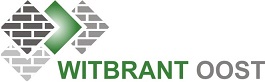 OPROEP VRIJWILLIGERSWitbrant-Oost is een unieke wijk ! Alle bewoners zijn lid van de Belangenvereniging Witbrant-Oost en dat geeft een bijzondere onderlinge band.De afgelopen jaren is er al veel gedaan door de vereniging. Denk aan zaken als het herstel van het keimwerk, aanleg speelplekken, regelmatig overleg met gemeente over  de openbare ruimte in de wijk en ook de Midwinterontmoetingen en het plaatsen van de kunstwerken, maar ook bewonersinitiatieven zoals het plaatsen van zonnepanelen.Onze ervaring is dat veel bewoners bereid zijn om aan activiteiten mee te werken, als dat gevraagd wordt. Dat kan zijn als mede-organisator of als hulp tijdens een activiteit. Hoort u ook bij die mensen ?Wij willen u dan vragen om zich bij de Belangenvereniging aan te melden. U kunt daarbij aangeven welk  soort activiteit uw voorkeur heeft, maar dat hoeft natuurlijk niet! U verplicht zich hiermee ook tot niets, maar bij gelegenheid kunt u benaderd worden of u aan een bepaalde activiteit  wilt meewerken.	Activiteiten voor individuele bewoners/kleine groepen 	Culturele activiteiten voor alle bewoners	Ondersteuning bestuurstaken	Geen voorkeur                 Anders:	s.v.p. aankruisen wat van toepassing is.Naam:	Adres:	Tel.nr:		Emailadres:	Het formulier kunt u afgeven bij het secretariaat, Ankeveenstraat 88 of per email versturen aansecretaris@witbrantoost.nlBij voorbaat hartelijk dank voor uw reactie !